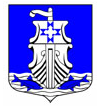 Администрациямуниципального образования«Усть-Лужское сельское поселение»муниципального образования«Кингисеппский муниципальный район»Ленинградской областиПОСТАНОВЛЕНИЕ20.02.2017 г. №  36									Об утверждении нового состава административной комиссии и перечня должностных лиц администрации МО «Усть-Лужское сельское поселение», уполномоченных составлять протоколы об административных правонарушенияхНа основании Федерального закона от 06.10.2003 г. № 131-ФЗ «Об общих принципах организации местного самоуправления в Российской Федерации», в целях реализации Закона Ленинградской области от 02.07.2003 г. № 47-оз «Об административных правонарушениях» и Закона Ленинградской области от 13.10.2006 г. №116-оз «О наделении органов местного самоуправления муниципальных образований Ленинградской области отдельными государственными полномочиями в сфере административных правонарушений», руководствуясь решением Совета депутатов МО «Усть-Лужское сельское поселение» муниципального образования «Кингисеппский муниципальный район» Ленинградской области» от 12.09.2011 г. № 187 «Об утверждении Положения об административной комиссии МО «Усть-Лужское поселение», в связи с кадровыми изменениями, администрацияПОСТАНОВЛЯЕТ:Утвердить состав административной комиссии МО «Усть-Лужское сельское поселение» (приложение № 1).Утвердить перечень должностных лиц администрации МО «Усть-Лужское сельское поселение», уполномоченных составлять протоколы об административных правонарушениях в соответствии с законом Ленинградской области «Об административных правонарушениях» от 02.07.2003 г. № 47-оз (приложение № 2).Специалисту-делопроизводителю администрации МО «Усть-Лужское сельское поселение» внести в должностные инструкции должностных лиц администрации МО «Усть-Лужское сельское поселение», уполномоченных составлять протоколы об административных правонарушениях, соответствующие изменения и утвердить их у главы администрации.Опубликовать настоящее Постановление в средствах массовой информации и разместить на официальном сайте МО «Усть-Лужское сельское поселение» в сети Интернет.Настоящее Постановление вступает в силу с момента подписания.Постановление от 29 июля 2016 г. № 163 считать утратившим силу.Контроль за исполнением настоящего Постановления оставляю за собой.Глава администрацииМО «Усть-Лужское сельское поселение»						П.П.ЛиминПриложение № 1к постановлению администрации МО «Усть-Лужское сельское поселение»от «20» февраля 2017 г. №  36Составадминистративной комиссииМО «Усть-Лужское сельское поселение»Утвердить состав административной комиссии МО «Усть-Лужское сельское поселение»:Председатель – Лимин Петр Петрович – глава администрации МО «Усть-Лужское сельское поселение;Заместитель председателя – Тошнова Анна Владимировна – заместитель главы администрации МО «Усть-Лужское сельское поселение»;Ответственный секретарь – Филиппова Любовь Алексеевна – главный специалист администрации МО «Усть-Лужское сельское поселение»;Члены комиссии:Никифорова Жанна Размиковна – председатель Совета депутатов МО «Усть-Лужское сельское поселение» (третьего созыва);Казарян Павел Ильич – заместитель председателя МО «Усть-Лужское сельское поселение» (третьего созыва);Болотина Людмила Лайяновна – депутат избирательного округа № 7 Совета депутатов МО «Усть-Лужское сельское поселение» (третьего созыва);Вронченко Аркадий Владимирович – председатель постоянной депутатской комиссии по строительству, транспорту, связи и жилищно-коммунальной инфраструктуре Совета депутатов МО «Усть-Лужское сельское поселение» (третьего созыва);Иванова Светлана Валентиновна – специалист-землеустроитель администрации МО «Усть-Лужское сельское поселение»;Мишина Евгения Александровна – специалист по ЖКХ, ГО и ЧС администрации МО «Усть-Лужское сельское поселение».Приложение № 2к постановлению администрации МО «Усть-Лужское сельское поселение»от «20» февраля 2017 г. №  36Перечень должностных лиц администрации МО «Усть-Лужское сельскоепоселение», уполномоченных составлять протоколы об административныхправонарушениях в соответствии с законом Ленинградской области«Об административных правонарушениях» от 02.07.2003.г. № 47-озКатегории должностных лиц администрации МО «Усть-Лужское сельское поселение», уполномоченные составлять протоколы об административных правонарушенияхСтатьи Закона Ленинградской области«Об административных правонарушениях» от 02.07.2003 г. № 47-оз, по которым предусмотрено составление протоколов об административных правонарушенияхЗаместитель главы администрациистатьи 2.2, 2.2-1, 2.3, 2.6, 3.2, 3.3, 3.5, 7.2, 7.2-1Специалист по ЖКХ, ГО и ЧСстатьи 2.2, 2.2-1, 2.3, 2.6, 2.10, 4.2, 4.3, 4.4, 4.5, 4.6, 4.7, 4.8Специалист по капитальному строительству и благоустройствустатьи 4.2, 4.3, 4.4, 4.5, 4.6, 4.7, 4.8Специалист по управлению муниципальным имуществом и размещению муниципального заказа статьи 2.2, 2.2-1, 2.3, 2.6, 3.1Специалист по землеустройствустатья 9.1Главный специалист – ответственный секретарь административной комиссиистатьи 2.2, 2.2-1, 2.3, 2.6, 2.10, 3.2, 3.3, 3.5, 4.2, 4.3, 4.4, 4.5, 4.6, 4.7, 4.8, 7.2, 7.2-1